                 　　　　　　　　　　　　　　　　申込日：令和　　　年　　月　　日公益財団法人 アイヌ民族文化財団取材申込書取材ご依頼の際は該当事項を入力いただき、Eメール添付にてお送り下さい。申込内容を確認後、当財団から取材の可否および日程調整などについてご連絡いたします。※ご記入いただいた個人情報は業務を行う目的以外で利用することはありません。※取材内容の目的外での使用を禁じます。※掲載後は媒体を1部ご提供お願いいたします。※電源の借用が必要な場合は事前にその旨をお伝えください。※放映、掲載にあたっては『（公財）アイヌ民族文化財団』のクレジット表記をお願い致します。 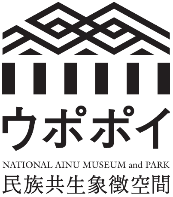 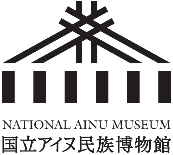 申込者会社名　所属部署申込者担当者名Eメール申込者電話	FAX　　取材目的※企画書等を添付※企画書等を添付※企画書等を添付※企画書等を添付※企画書等を添付※企画書等を添付※企画書等を添付取材内容取材対象・場所取材希望日第１希望：　　　年　　月　　日第１希望：　　　年　　月　　日第２希望：　　　年　　月　　日第２希望：　　　年　　月　　日第２希望：　　　年　　月　　日第３希望：　　　年　　月　　日第３希望：　　　年　　月　　日取材方法インタビュー（電話・来訪）　写真撮影　ビデオ撮影　その他インタビュー（電話・来訪）　写真撮影　ビデオ撮影　その他インタビュー（電話・来訪）　写真撮影　ビデオ撮影　その他インタビュー（電話・来訪）　写真撮影　ビデオ撮影　その他インタビュー（電話・来訪）　写真撮影　ビデオ撮影　その他インタビュー（電話・来訪）　写真撮影　ビデオ撮影　その他インタビュー（電話・来訪）　写真撮影　ビデオ撮影　その他媒体の種類テレビ　新聞　ラジオ　雑誌　ウェブサイト　その他テレビ　新聞　ラジオ　雑誌　ウェブサイト　その他テレビ　新聞　ラジオ　雑誌　ウェブサイト　その他テレビ　新聞　ラジオ　雑誌　ウェブサイト　その他テレビ　新聞　ラジオ　雑誌　ウェブサイト　その他テレビ　新聞　ラジオ　雑誌　ウェブサイト　その他テレビ　新聞　ラジオ　雑誌　ウェブサイト　その他媒体名（番組名・誌名等）放送・掲載予定日取材班の人数名氏名氏名氏名氏名氏名氏名その他要望